492/20493/20494/20495/20496/20497/20498/20Mineral Titles Act 2010NOTICE OF LAND CEASING TO BE A MINERAL TITLE APPLICATION AREAMineral Titles Act 2010NOTICE OF LAND CEASING TO BE A MINERAL TITLE APPLICATION AREATitle Type and Number:Extractive Mineral Exploration Licence 32377Area Ceased on:21 December 2020Area:4 Blocks, 13.35 km²Locality:PINE CREEKName of Applicant(s)/Holder(s):100% BRIDGE CREEK SAND MINING PTY LTD [ACN. 639 190 873]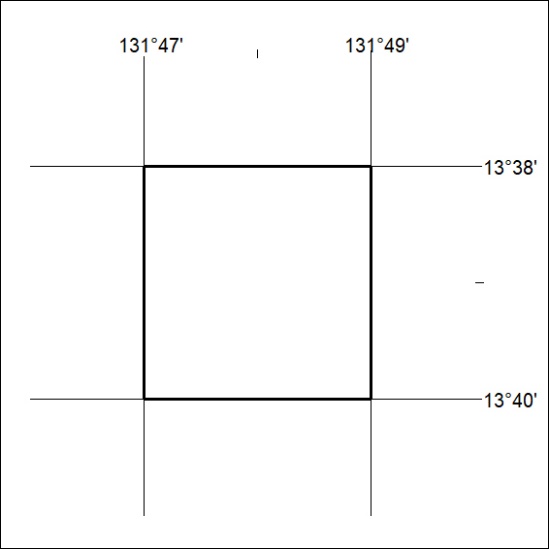 Mineral Titles Act 2010NOTICE OF LAND CEASING TO BE A MINERAL TITLE APPLICATION AREAMineral Titles Act 2010NOTICE OF LAND CEASING TO BE A MINERAL TITLE APPLICATION AREATitle Type and Number:Extractive Mineral Exploration Licence 32378Area Ceased on:21 December 2020Area:4 Blocks, 13.35 km²Locality:PINE CREEKName of Applicant(s)/Holder(s):100% BRIDGE CREEK SAND MINING PTY LTD [ACN. 639 190 873]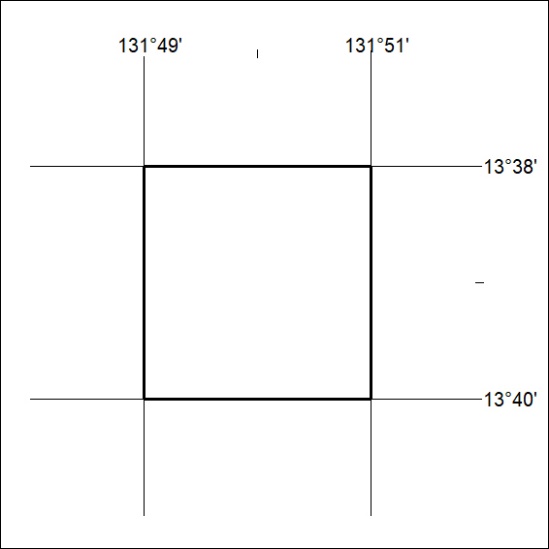 Mineral Titles Act 2010NOTICE OF LAND CEASING TO BE A MINERAL TITLE APPLICATION AREAMineral Titles Act 2010NOTICE OF LAND CEASING TO BE A MINERAL TITLE APPLICATION AREATitle Type and Number:Extractive Mineral Exploration Licence 32379Area Ceased on:21 December 2020Area:4 Blocks, 13.35 km²Locality:PINE CREEKName of Applicant(s)/Holder(s):100% BRIDGE CREEK SAND MINING PTY LTD [ACN. 639 190 873]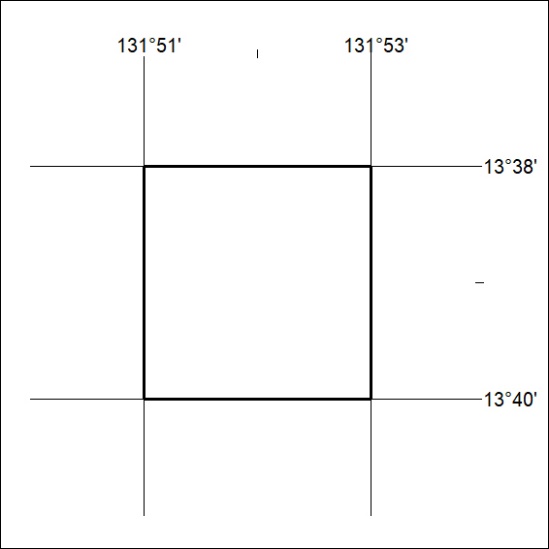 Mineral Titles Act 2010NOTICE OF LAND CEASING TO BE A MINERAL TITLE APPLICATION AREAMineral Titles Act 2010NOTICE OF LAND CEASING TO BE A MINERAL TITLE APPLICATION AREATitle Type and Number:Extractive Mineral Exploration Licence 32380Area Ceased on:21 December 2020Area:4 Blocks, 13.35 km²Locality:PINE CREEKName of Applicant(s)/Holder(s):100% BRIDGE CREEK SAND MINING PTY LTD [ACN. 639 190 873]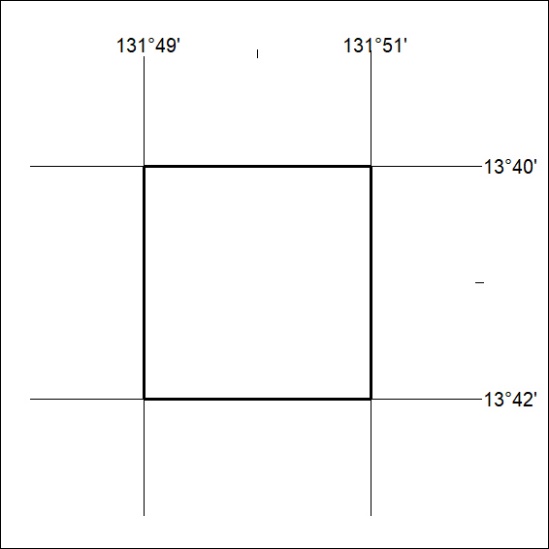 Mineral Titles Act 2010NOTICE OF LAND CEASING TO BE A MINERAL TITLE APPLICATION AREAMineral Titles Act 2010NOTICE OF LAND CEASING TO BE A MINERAL TITLE APPLICATION AREATitle Type and Number:Extractive Mineral Exploration Licence 32381Area Ceased on:21 December 2020Area:4 Blocks, 13.35 km²Locality:PINE CREEKName of Applicant(s)/Holder(s):100% BRIDGE CREEK SAND MINING PTY LTD [ACN. 639 190 873]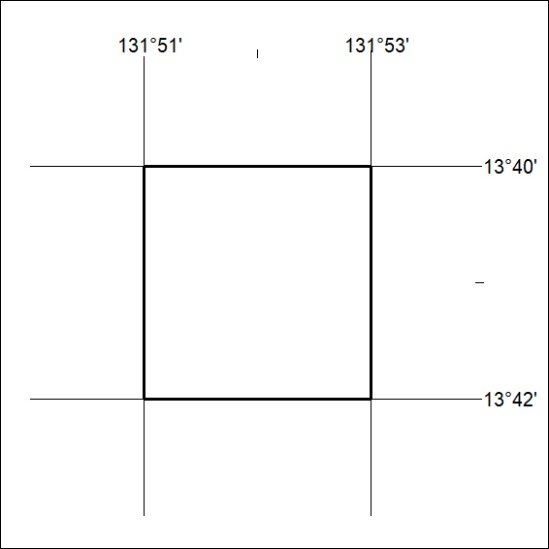 Mineral Titles ActNOTICE OF GRANT OF A  MINERAL TITLEMineral Titles ActNOTICE OF GRANT OF A  MINERAL TITLETitle Type and Number:Extractive Mineral Exploration Licence 32490Granted:21 December 2020, for a period of 2 YearsArea:2 Blocks, 1.16 km²Locality:MARY RIVERName of Holder/s:50% ANICTOMATIS Ross, 50% OSTOJIC GROUP PTY LTD* [ACN. 009 629 805]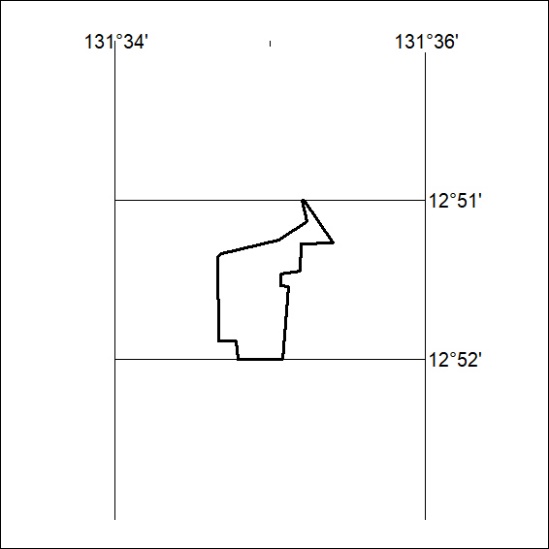 Area granted is indicated above. The titleholder is not permitted to exercise occupational rights on any land that is subject to a development title, or an application for a development title. Any land the subject of a Reserved Land gazettal under the Mineral Titles Act and all land vested in the Commonwealth of Australia is also excluded by description but not excised from the grant area.Area granted is indicated above. The titleholder is not permitted to exercise occupational rights on any land that is subject to a development title, or an application for a development title. Any land the subject of a Reserved Land gazettal under the Mineral Titles Act and all land vested in the Commonwealth of Australia is also excluded by description but not excised from the grant area.Mineral Titles Act 2010Mineral Titles Act 2010NOTICE OF LAND CEASING TO BE A MINERAL TITLE AREANOTICE OF LAND CEASING TO BE A MINERAL TITLE AREATitle Type and Number:Extractive Mineral Permit 30861Area ceased on:22 December 2020Area:26.00 HectareLocality:NOONAMAHName of Applicants(s)Holder(s):100% OSTOJIC GROUP PTY LTD* [ACN. 009 629 805]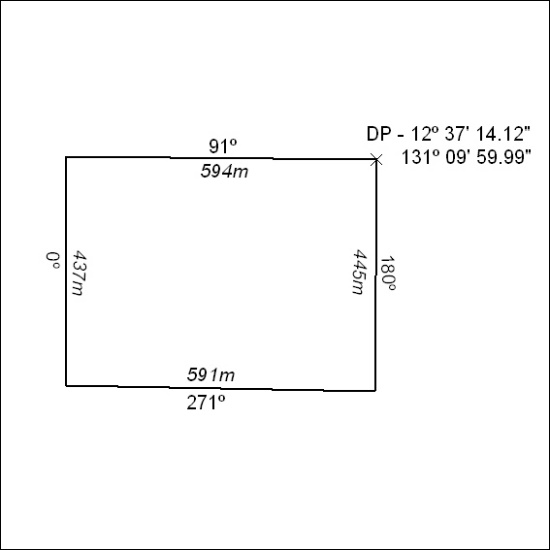 